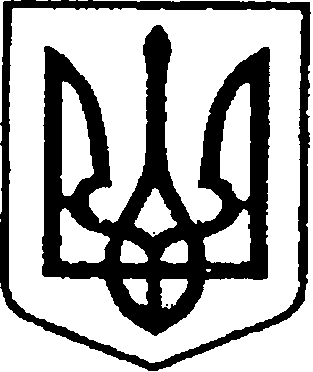 	     УКРАЇНА                                  ЧЕРНІГІВСЬКА ОБЛАСТЬ                  Н І Ж И Н С Ь К А    М І С Ь К А   Р А Д А         В И К О Н А В Ч И Й    К О М І Т Е ТР І Ш Е Н Н Явід    18.11.2021            р.	           м. Ніжин		                     № 425Про переоформлення особового рахункуВідповідно до статей 30, 42, 53, 59, 73 Закону України «Про місцеве самоврядування в Україні»; ст. 106  Житлового Кодексу України, Регламенту виконавчого комітету Ніжинської міської ради Чернігівської області, затвердженого рішенням Ніжинської міської ради Чернігівської області VІІІ скликання від 24.12. 2020 року   № 27-4 / 2020,   розглянувши заяву громадянки  та висновок громадської комісії з житлових питань №13 від 03.11.2021 року, виконавчий комітет Ніжинської міської ради вирішив:      1. Дозволити Деркач Світлані Анатоліївні переоформити особовий рахунок на неприватизовану квартиру № 58 у буд. № 18-А по                                  вул. Покровська в м.Ніжині, у зв’язку зі смертю основного квартиронаймача Деркач Алли Краснославни   (підстава: заява Деркач  С.А., копія свідоцтва про смерть  Деркач А.К. та довідка про склад зареєстрованих).       2. Начальнику відділу з благоустрою, житлових питань, паркування, роботи з органами самоорганізації населення та взаємодії з правоохоронними органами Бойко Н.Г. забезпечити оприлюднення даного рішення на офіційному сайті Ніжинської міської ради протягом 5 робочих днів з дня його прийняття.      3 Контроль за виконанням даного рішення покласти на заступника міського голови з питань діяльності виконавчих органів ради Смагу С.С. Головуючий на засіданні виконавчого комітету Ніжинської міської радиперший заступник міського головиз питань діяльності виконавчих органів ради                       Федір ВОВЧЕНКО                                  Пояснювальна записка                                            До проекту рішення                         « Про переоформлення особового рахунку»                     Обгрунтування необхідності прийняття рішення         Враховуючи заяви громадян та висновки громадської комісії з житлових питань, відділ відділ з благоустрою, житлових питань, паркування, роботи з органами самоорганізації населення та взаємодії з правоохоронними органами виносить на розгляд виконавчого комітету проект рішення  «Про переоформлення особового рахунку». Дане рішення дозволить громадянці переоформити особовий рахунок на житлову квартиру, в якій вона зареєстрована та проживає.        Стан нормативно-правової бази у даній сфері правового регулювання       Даний проект рішення підготовлений на виконання  ст. 30, 42, 53, 59, 73 Закону України «Про місцеве самоврядування в Україні»; ст.106 Житлового кодексу Української РСР. Регламенту виконавчого комітету Ніжинської міської ради Чернігівської області, затвердженого рішенням Ніжинської міської ради Чернігівської області VІІІ скликання від 24.12.2020 року                         № 27-4 / 2020.         Доповідати проект на засіданні буде начальник відділу з благоустрою, житлових питань, паркування, роботи з органами самоорганізації населення та взаємодії з правоохоронними органами Бойко Н.Г.Начальник відділу з благоустрою,житлових питань, паркування, роботи з органами самоорганізації населеннята взаємодії з правоохоронними органами                                        Бойко Н.Г.Візують:Начальник відділу з благоустрою,житлових питань, паркування, роботиз органами самоорганізації населення та взаємодії з правоохоронними органами                                 Наталія БОЙКОЗаступник міського голови з питань діяльності виконавчих органів ради		                                 Сергій СМАГА  Керуючий справами виконавчого комітетуНіжинської міської ради                                                          Валерій САЛОГУБ						                Начальник відділу юридично-кадровогозабезпечення                                                                                В’ячеслав   ЛЕГА